PORTARIA Nº 267/2023Data: 6 de novembro de 2023Concede gozo de Licença Prêmio por Assiduidade a servidora efetiva Rejane Nicoletti Reis Silva.O Excelentíssimo Senhor Iago Mella, Presidente da Câmara Municipal de Sorriso, Estado de Mato Grosso, no uso das atribuições que lhe são conferidas por Lei e,Considerando solicitação da servidora;Considerando o art. 122 da Lei Complementar 140/2011, que dispõe sobre o Estatuto dos Servidores Púbicos Municipais.RESOLVE:Art. 1º - Conceder gozo de 30 (trinta) dias de Licença Prêmio por Assiduidade a servidora efetiva Rejane Nicoletti Reis Silva, matrícula nº 47, lotada do cargo de Assistente Administrativo desta Casa de Leis, referente ao período aquisitivo de 14/09/2016 a 13/09/2021, que será usufruída de 20/11/2023 a 19/12/2023.Art. 2º - Esta Portaria entra em vigor nesta data.Câmara Municipal de Sorriso, Estado de Mato Grosso, em 6 de novembro de 2023.IAGO MELLAPresidenteREGISTRE-SE, PUBLIQUE-SE, CUMPRA-SE.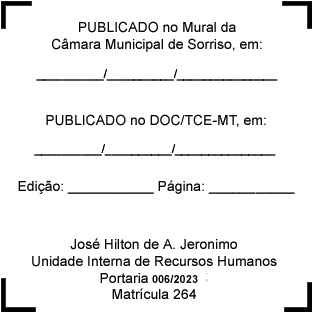 